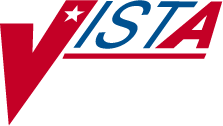 SURGERYTECHNICAL MANUAL/ SECURITY GUIDEVersion 3.0July 1993(Revised April 2008)Department of Veterans AffairsVistA Health Systems Design & Development Revision History	Each time this manual is updated, the Title Page lists the new revised date and this page describes the changes. If the Revised Pages column lists “All,” replace the existing manual with the reissued manual. If the Revised Pages column lists individual entries (e.g., 25, 32), either update the existing manual with the Change Pages Document or print the entire new manual.Table Of ContentsIntroductionThis section provides an overview of the Surgery package, and also provides documentation conventions used in this Surgery V. 3.0 Technical Manual/Security Guide.OverviewThe Surgery package is designed to be used by Surgeons, Surgical Residents, Anesthetists, Operating Room Nurses, and other surgical staff. The Surgery package is part of the patient information system that stores data on patients who have, or are about to undergo, surgical procedures. This package integrates booking, clinical, and patient data to provide a variety of administrative and clinical reports.The Surgery V. 3.0 Technical Manual/Security Guide acquaints the user with the various Surgery options and offers specific guidance on the maintenance and use of the Surgery package. Documentation concerning the Surgery package, including any subsequent change pages affecting this documentation, is located on the VistA Documentation Library (VDL) on the Internet at http://www.va.gov/vdl/.OrganizationThe Surgery package contains these six major components, also called modules:Requesting and SchedulingTracking Clinical ProceduresGenerating Surgical ReportsChief of Surgery ModuleManaging the Software PackageAssessing Surgical RiskRequesting and SchedulingThe surgeon uses this component to enter requests for surgical procedures. These requests are then assigned an operating room and time slot by the operating room scheduling manager. The Operating Room Schedule is generated automatically on any designated printer in the medical center. The Request and Scheduling module also allows for the rescheduling or cancellation of operative procedures.Tracking Clinical ProceduresThis component is comprised of options used to enter information specific to an individual surgical case. This information includes staff, times, diagnosis, perioperative occurrences, and anesthesia information. The package is designed so that information regarding a case can be entered on a terminal inside the operating room during the actual operative procedure. This information can then be used to generate the Patient Record and the Nurse Intraoperative Report.Generating Surgical ReportsThis module contains management reports for the Surgical Service. Reports generated include:Annual Report of Surgical ProceduresAttending Surgeons ReportNurse Staffing ReportLaboratory Interim ReportChief of Surgery ReportingThis module contains options and reports for the exclusive use of the Service Chief. The Chief has access to lists of cancellations and operations to be dictated, the Morbidity and Mortality Report, and Patient Perioperative Occurrences.Managing the Software PackageThis module contains options designed for the Surgery package coordinator. The package coordinator can configure some of the Surgery fields to conform to the site's needs.Assessing Surgical RiskThis module provides medical centers a mechanism to track information related to surgical risk and operative mortality. It gives surgeons an online method for evaluating and tracking patient probability of operative mortality. The Risk Assessment Data Manager is the primary user of this component.6	Surgery V. 3.0 Technical Manual/Security Guide	April 2008SR*3*166Implementation and MaintenanceThe Implementation and Maintenance section contains information regarding the installation and setup of the Surgery package.InstallationFor installation of the Surgery V. 3.0 software package, please REDACTED.Site Specific ParametersBefore using the Surgery package, the following initial information must be set up.NEW PERSON File (#200)All personnel (surgeons, anesthesiologists, nurses, etc.) must be properly defined in the NEW PERSON file (#200).Security KeysSecurity keys have various uses in the Surgery package and must be assigned as needed before using the package. The security keys used by the Surgery package are described in the Security Keys section of this manual.Surgery Site ParametersThere are a number of fields contained in the SURGERY SITE PARAMETERS file (#133) that can be updated locally. These fields are described below in the order they display in the Screen Server. The Surgery Package Management Menu [SRO PACKAGE MANAGEMENT] option contains the Surgery Site Parameters (Enter/Edit) [SROPARAM] option to facilitate editing.MAIL CODE FOR ANESTHESIA Field (#3): This is the mail code for the Anesthesia service. It will be used to flag anesthesiologists on the Anesthesia AMIS.CANCEL IVS Field (#6): If this field is set equal to YES, all active IV orders are canceled when a surgical case begins.DEFAULT BLOOD COMPONENT Field (#41): If a facility uses a certain type of blood component for most surgical cases, the user can enter that blood component in this field. The component displays as a default when requesting blood.CHIEF’S NAME Field (#9): This is the name of the Chief of Surgery. The name displays on the schedule of operations in the format entered in this field.LOCK AFTER HOW MANY DAYS Field (#10): This field determines how many days a surgical case remains unlocked after completion. Editing information related to a surgical case is prohibited after a case has been locked.April 2008	Surgery V. 3.0 Technical Manual/Security Guide	11SR*3*166REQUEST DEADLINE Field (#11): This is the time of day that requests are no longer accepted for the next available day. This field is used along with the REQUEST CUTOFF fields explained in this section.SCHEDULE CLOSE TIME Field (#13): This is the time of day that the schedule will be closed for the following day. It is used to determine whether canceled cases will appear on the cancellation report. Cases canceled before this time are not counted as cancellations and are deleted from the system. The SCHEDULE CLOSE TIME cannot be later than 3:00 pm.NURSE INTRAOP REPORT Field (#29): This field determines which format is used when printing the Nurse Intraoperative Report. One format prints all field titles, even when there is no data associated with the field. The other only prints those field titles that have information entered.CARDIAC ASSESSMENT IN USE (Y/N) Field (#15): This field determines whether the Cardiac Risk Assessment Module is being used at this facility. If so, enter 'YES'; if not enter 'NO'.ASK FOR RISK PREOP INFO Field (#17): This field is used to determine if the user should be prompted for risk assessment preoperative information when entering a new case and when updating a requested or scheduled case.SURGICAL RESIDENTS (Y/N) Field (#33): This field indicates whether residents may perform surgery at this facility. Enter NO if all surgeons at this facility are staff surgeons. If this field is NO, an attending surgeon is not required by the PCE interface and cases with no attend code are counted as Level 0 (Staff Alone) on the Quarterly Report.REQUIRED FIELDS FOR SCHEDULING Field (#28): With Surgery V. 3.0, scheduling of a surgical case can be prohibited until certain fields have been entered. This "multiple" field will contain any fields that are required prior to scheduling a procedure. For example, if the user wants to make the principal operative code (CPT), mandatory for scheduling, the field name would be entered here. Since this is a multiple field, the user can restrict scheduling dependent on more than one field. Fields that are multiple fields or that are word-processing fields cannot be selected.REQUEST CUTOFF FOR SUNDAY Field (#20): This field determines which day of the week is the cutoff day for requesting cases for Sunday. For example, if the cutoff day is Friday, the user is unable to request cases for Sunday after the request deadline on Friday. Sunday can also be made inactive, prohibiting requests entirely.Example: Setting Up an Operating Room in the OPERATING ROOM File (#131.7)Select VA FileMan Option: Enter or Edit File EntriesINPUT TO WHAT FILE: OPERATING ROOMEDIT WHICH FIELD: ALL// <Enter>Select OPERATING ROOM NAME: OR1ARE YOU ADDING 'OR1' AS A NEW OPERATING ROOM (THE 1ST)? Y (YES) LOCATION: THIRD FLOOR NORTH WINGPERSON RESP.: SURNURSE,ONE TELEPHONE: EXT 5244 REMARKS: <Enter>TYPE: ?ANSWER WITH OPERATING ROOM TYPE NAMEDO YOU WANT THE ENTIRE 13-ENTRY OPERATING ROOM TYPE LIST? Y (YES) CHOOSE FROM:AMBULATORY OPERATING ROOM CARDIAC OPERATING ROOM CARDIAC/NEURO OPERATING ROOM CLINICCYSTOSCOPY ROOM DEDICATED ROOM ENDOSCOPY ROOMGENERAL PURPOSE OPERATING ROOM INTENSIVE CARE UNIT NEUROSURGERY OPERATING ROOM ORTHOPEDIC OPERATING ROOM OTHER LOCATIONWARDTYPE: GENERAL PURPOSE OPERATING ROOMCLEANING TIME: 30Select DAY OF THE WEEK: SUNDAYARE YOU ADDING 'SUNDAY' AS A NEW DAY OF THE WEEK (THE 1ST FOR THIS OPERATING ROOM)? Y (YES) NORMAL START TIME: <Enter>NORMAL END TIME: <Enter>INACTIVE (Y/N): YESSelect DAY OF THE WEEK: MONDAYARE YOU ADDING 'MONDAY' AS A NEW DAY OF THE WEEK (THE 2ND FOR THIS OPERATING ROOM)? Y (YES) NORMAL START TIME: 07:00NORMAL END TIME: 15:30INACTIVE (Y/N): <Enter>Select DAY OF THE WEEK: TUESDAYARE YOU ADDING 'TUESDAY' AS A NEW DAY OF THE WEEK (THE 3RD FOR THIS OPERATING ROOM)? Y (YES) NORMAL START TIME: 07:00NORMAL END TIME: 15:30INACTIVE (Y/N): <Enter>Select DAY OF THE WEEK: WEDNESDAYARE YOU ADDING 'WEDNESDAY' AS A NEW DAY OF THE WEEK (THE 4TH FOR THIS OPERATING ROOM)? Y (YES) NORMAL START TIME: 07:00NORMAL END TIME: 15:30INACTIVE (Y/N): <Enter>Select DAY OF THE WEEK: THURSDAYARE YOU ADDING 'THURSDAY' AS A NEW DAY OF THE WEEK (THE 5TH FOR THIS OPERATING ROOM)? Y (YES) NORMAL START TIME: 07:00NORMAL END TIME: 15:30INACTIVE (Y/N): <Enter>Select DAY OF THE WEEK: FRIDAYARE YOU ADDING 'FRIDAY' AS A NEW DAY OF THE WEEK (THE 6TH FOR THIS OPERATING ROOM)? Y (YES) NORMAL START TIME: 07:00NORMAL END TIME: 15:30INACTIVE (Y/N): <Enter>ARE YOU ADDING 'SATURDAY' AS A NEW DAY OF THE WEEK (THE 7TH FOR THIS OPERATING ROOM)? Y (YES) NORMAL START TIME: <Enter>NORMAL END TIME: <Enter>INACTIVE (Y/N): YESINACTIVE?: <Enter>Adding Entries to Surgery-Related FilesThere are several site-configurable Surgery files that may need updating to add new entries or to inactivate or change existing entries. These configurable files are listed below. Use the Update Site Configurable Files [SR UPDATE FILES] option on the Surgery Package Management Menu [SRO PACKAGE MANAGEMENT] option to update these files.SURGERY TRANSPORTATION DEVICES file (#131.01)SURGERY POSITION file (#132)SURGICAL DELAY file (#132.4)IRRIGATION file (#133.6)SURGERY CANCELLATION REASON file (#135)SKIN INTEGRITY file (#135.2)PATIENT CONSCIOUSNESS file (#135.4)ELECTROGROUND POSITIONS file (#138)PROSTHESIS file (#131.9)RESTRAINTS AND POSITIONAL AIDS file (#132.05)MONITORS file (#133.4)SURGERY REPLACEMENT FLUIDS file (#133.7)SKIN PREP AGENTS file (#135.1)PATIENT MOOD file (#135.3)LOCAL SURGICAL SPECIALTY file (#137.45)SURGERY DISPOSITION file (#131.6)Flag Drugs for Anesthesia AgentsDrugs to be used as anesthesia agents must be flagged or they cannot be selected as entries in the ANESTHESIA AGENT data fields.Mail GroupsThere are three mail groups that should be created with the appropriate persons added as members.SR-QUARTERLY RISK ASSESSMENT SRHL DISCREPANCYFilesEach entry in the SURGERY file (#130) contains information regarding a surgery case, consisting of an operative procedure, or multiple operative procedures, for a patient. The file includes the information necessary for creating the Nurse Intraoperative Report, the Operation Report, and the Anesthesia Report.The following files are exported with the Surgery package.The following non-Surgery file is exported with the Surgery package.RoutinesThe following is the list of routines used in the Surgery package. This list excludes all initialization routines, protocol installation routines, and routines exported with patches that performed a one-time function. The first line of each routine contains a brief description of the general function of the routine. Use the Kernel First Line Routine Print [XU FIRST LINE PRINT] option to print a list of just the first line of each routine in the SR- namespace.605 routinesExported OptionsThis section contains information about the Surgery package options; first, the exported options are listed by name, and then they are provided alphabetically, with a description of the option.Options Listed by NameThe following table contains a list of all of the options in the Surgery package, listed alphabetically by name.24	Surgery V. 3.0 Technical Manual/Security Guide	April 2008The full report includes all patients who had operations within the selected date range who experienced intraoperative occurrences, postoperative occurrences or death within 90 days of surgery. The pre- transmission report is similar but includes operations with completed risk assessments that have not yet transmitted to the national database.Full Report:Information is printed by patient, listing all operations for the patient that occurred during the selected date range, plus any operations that may have occurred within 30 days prior to any postoperative occurrences or within 90 days prior to death. Therefore, this report may include some operations that were performed prior to the selected date range and, if printed by specialty, may include operations performed by other specialties. For every operation listed, the intraoperative and postoperative occurrences are listed. The report indicates if the operation was flagged as unrelated or related to death and the risk assessment type and status. The report may be printed for a selected list of surgical specialties.Pre-Transmission Report:Information is printed in a format similar to the full report. This report lists all completed risk assessed operations that have not yet transmitted to the national database and that have intraoperative occurrences, postoperative occurrences, or death within 90 days of surgery. The report includes any operations that may have occurred within 30 days prior to any postoperative occurrences or within 90 days prior to death. Therefore, this report may include some operations that may or may not be risk assessed, and, if risk assessed, may have a status other than 'complete'. However, every patient listed on this report will have at least one operation with a risk assessment status of 'complete'.Maintain Surgery Waiting List	[SROWAIT]This menu contains options to enter, edit, and delete patients on the surgery waiting list. It also includes an option to print the list.Make Operation Requests	[SROOPREQ]This option is used to “book” operations for a selected date. This request will in turn be scheduled for a specific operating room at a specific time on that date.Make a Request for Concurrent Cases	[SRSREQCC]This option is used to request concurrent operative procedures.Make a Request from the Waiting List	[SRSWREQ]This option is used to “book” a patient for surgery that has been entered on the waiting list. The operative procedure and specialty will be stuffed automatically.Make Reports Viewable in CPRS	[SR VIEW HISTORICAL REPORTS] This option allows Operation Reports, Nurse Intraoperative Reports, Anesthesia Reports and Procedure Reports (Non-O.R.) for historical cases to be moved into TIU as "electronically unsigned" to make them viewable through the Computerized Patient Record System (CPRS).Management Reports	[SR MANAGE REPORTS]This menu contains various management type reports used by the surgical service.Management Reports	[SRO-CHIEF REPORTS]This menu contains various management reports to be generated by the Chief of Surgery.April 2008	Surgery V. 3.0 Technical Manual/Security Guide	31Medications (Enter/Edit) [SROANES MED]This option is used to enter or edit medications given during the operative procedure.Monthly Surgical Case Workload Report	[SROA MONTHLY WORKLOAD REPORT] This option generates the Monthly Surgical Case Workload Report that may be printed and/or transmitted to the NSQIP national database.Morbidity & Mortality Reports	[SROMM]This option generates the Morbidity and Mortality Reports to be used by the Chief of Surgery. This option includes the Mortality Report and Perioperative Occurrences Report.Non-Cardiac Assessment Information (Enter/Edit)	[SROA ENTER/EDIT]This menu contains options used to enter and edit information related to individual risk assessments.Non-O.R. Procedure Info	[SR NON-OR INFO]This option displays information on the selected non-OR procedure except the provider’s dictated summary. This information may be printed or reviewed on the screen.Non-O.R. Procedures	[SRONOP]This menu contains options related to non-O.R. procedures.Non-O.R. Procedures (Enter/Edit)	[SRONOP-ENTER]This option is used to enter, update, or delete information related to non-OR procedures.Non-Operative Occurrences (Enter/Edit)	[SROCOMP]This option is used to enter or edit occurrences that are not related to surgical procedures.Normal Daily Hours (Enter/Edit)	[SR NORMAL HOURS]This option is used to enter or edit the daily start and end times for each operating room. The information is used to set up the start and end times, for operating room utilization, on a weekly basis.Nurse Intraoperative Report	[SRONRPT]This option generates the Nurse Intraoperative Report, which contains surgical case information documented by nursing staff. Before the report is electronically signed, the option displays information directly from the SURGERY file (#130), giving the user choices to edit the information on the report, to print/view the report from the beginning, and to sign the report electronically if appropriate for the user. After the report is electronically signed, this option allows the signed report to be edited by updating the information in the SURGERY file (#130) and by creating addenda. This option also allows the signed report to be viewed or printed.Nurse Intraoperative Report	[SRCODING NURSE REPORT] Coders use this option to print the Nurse Intraoperative Report for an operation. If the report is not electronically signed, the option displays information directly from the SURGERY file (#130), giving the choice to edit the information on the report, to print/view the report from the beginning, and to sign the report electronically if appropriate for the user. After the report is electronically signed, this option allows the signed report to be edited by updating the information in the SURGERY file (#130) and by creating addenda. This option also allows the signed report to be viewed or printed. This report is not available for non-OR procedures.Report of Daily Operating Room Activity	[SROPACT]This report provides a list of cases started between 6:00 AM on the date selected and 5:59 AM of the following day for all operating rooms.Report of Delay Reasons	[SROREAS]This option prints the Report of Delay Reasons. This report will display the total number of times each reason was used for the date range selected. It can be sorted by surgical specialty or displayed for an individual surgical specialty.Report of Delay Time	[SRO DELAY TIME]This report provides the total amount of delay time for each delay reason over a specified range of dates.Report of Delayed Operations	[SRODELA]This report displays all cases that have been delayed. It will display both the delay cause and delay time.Report of Missing Quarterly Report Data	[SROQ MISSING DATA]This option generates a list of surgical cases performed within the selected date range that are missing information used by the Quarterly Report. This report includes surgical cases with an entry in the TIME PAT IN OR field and does not include aborted cases.Report of Non-O.R. Procedures	[SRONOR]This report lists chronologically Non-OR Procedures sorted by Medical Specialty, by provider, or by location.Report of Non-O.R. Procedures	[SRONOR-CODERS]This report lists chronologically Non-OR Procedures sorted by Medical Specialty, by provider or by location.Report of Normal Operating Room Hours	[SR OR HOURS]This report outputs the start time and the end time of the normal working hours for all operating rooms or for the selected operating room for each date within the specified date range. The total time of the normal working day is displayed for each operating room for each date.Report of Returns to Surgery	[SRORET]This option generates a report listing information related to cases that have related surgical procedures within 30 days of the date of the operation.Report of Surgical Priorities	[SRO SURGICAL PRIORITY]This report provides the total number of surgical cases for each Surgical Priority (i.e. Elective, Emergent, Urgent). It can be sorted by Surgical Specialty and printed for a specific specialty.Report of Unscheduled Admissions to ICU	[SROICU]This report lists all unscheduled admissions to the ICU based on the requested (expected) postoperative care and actual postoperative disposition.Request Operations	[SROREQ]This menu contains the various options used to make, delete, update and display requested operations.Requests by Ward	[SROWRQ]This option prints request information for all wards, or a specific ward.Reschedule or Update a Scheduled Operation	[SRSCHUP]This option is used to change the date, time or operating room for which a case is scheduled. It may also be used to update information entered when the case was requested or scheduled.Resource Data	[SROA CARDIAC RESOURCE] This option is used to enter, edit or review risk assessment cardiac patient demographic information such as hospital admission and discharge dates and other information related to this surgical episode.Review Request Information	[SROREQV]This option is used to review or edit request information for an individual case.Risk Model Lab Test (Enter/Edit)	[SROA LAB TEST EDIT]This option is used to allow the nurse to map NSQIP-CICSP data in the Risk Model Lab Test (#139.2) file.Schedule Anesthesia Personnel	[SRSCHDA]This option is used to schedule anesthesia personnel for surgery cases.Schedule Operations	[SROSCHOP]This menu contains the various options used to schedule, update, cancel and display scheduled operations.Schedule Requested Operations	[SRSCHD1]This option is used to schedule cases that have been previously “booked” for the selected date.Schedule Unrequested Concurrent Cases	[SRSCHDC]This option is used to schedule concurrent cases that have not been requested.Schedule Unrequested Operations	[SROSRES]This option is used to schedule cases that have not been previously “booked.” The user will be asked to enter some initial information regarding this case as well as the operating room and date/time for it to be scheduled.Schedule of Operations	[SROSCH]This option generates the Operating Room Schedule to be used by the OR nurses, surgeons and anesthetists.Scrub Nurse Staffing Report	[SROSNR]This report contains general information for completed cases, sorted by the Operating Room Scrub Nurse.Surgeon Staffing Report	[SROSUR]This report prints completed cases, sorted by the surgeon and his role (i.e. attending, first assistant) for each case. It includes the procedure, diagnosis and operation date/time.Surgeon's Verification of Diagnosis & Procedures	[SROVER]This option is used to verify that the procedure(s), diagnosis and complications are correct for the case. It is intended for use by the Surgeon, not the OR nurses.TemplatesThis section lists the templates provided with the Surgery package.Input TemplatesThe following are input templates included with the Surgery package.SREQUEST	file #130SRISK-MISC	file #130SRISK-NOCARD	file #130SRISK-NOCOMP	file #130SRNON-OR	file #130SRNORRPT	file #130SRO-NOCOMP	file #130SROANES-AMIS	file #130SROARPT	file #130SROCOMP	file #130SROMEN-ANES	file #130 SROMEN-ANES TECH	file #130 SROMEN-COMP		file #130SROMEN-OPER	file #130SROMEN-OUT	file #130SROMEN-PACU	file #130SROMEN-POST	file #130SROMEN-REFER	file #130SROMEN-STAFF	file #130SROMEN-START	file #130SRONRPT	file #130SROSRPT	file #130SROTHER	file #130SROVER	file #130SRPARAM file #133SRSCHED-UNREQUESTED	file #130SRSREQV	file #130SRSRES-ENTRY	file #130SRSRES-SCHED	file #130SRSRES1	file #130SROALAB   file #139.2Sort TemplateOne sort template is included:SR BLOOD PRODUCT VERIFICATION	file #19.081Editing Input TemplatesInput templates are used by package options that use the Surgery Screen Server to define the fields that are displayed for editing. These input templates may themselves be edited to add fields, to remove fields or to rearrange field display order. Below is a list of options used for entering operation or non-OR procedure information and the associated input templates used by the screen server.44	Surgery V. 3.0 Technical Manual/Security Guide	April 2004Page 47 has been deleted. The section on routine mapping has been removed.April 2008	Surgery V. 3.0 Technical Manual/Security Guide	47SR*3*166(This page included for two-sided copying.)48	Surgery V. 3.0 Technical Manual/Security Guide	April 2004External RelationsThis section lists the packages needed to run the Surgery package, and also the calls that are made by the Surgery package to external routines.Packages Needed to Run SurgerySurgery V. 3.0 relies minimally on the following external packages. This software is not included in this package and must be installed before Surgery V. 3.0 is completely functional.Calls Made by SurgerySurgery V. 3.0 makes calls to the following external routines:April 2008	Surgery V. 3.0 Technical Manual/Security Guide	53SR*3*16654	Surgery V. 3.0 Technical Manual/Security Guide	April 2008 SR*3*166April 2008	Surgery V. 3.0 Technical Manual/Security Guide	55SR*3*166(This page included for two-sided copying.)56	Surgery V. 3.0 Technical Manual/Security Guide	April 2004Contingency PlanningSites using the Surgery package should develop a local contingency plan to be used in the event of product problems in a live environment. The facility contingency plan must identify the procedure for maintaining functionality provided by this package in the event of system outage. Field Station Information Security Officers (ISOs) can obtain further assistance from their Network Information Security Officers.April 2008	Surgery V. 3.0 Technical Manual/Security Guide	65SR*3166(This page included for two-sided copying.)Surgery Package Management Menu	Locked with SRCOORDSurgery Site Parameters (Enter/Edit) Operating Room Information (Enter/Edit)Surgery Utilization Menu	Locked with SRCOORDOperating Room Utilization (Enter/Edit) Normal Daily Hours (Enter/Edit) Operating Room Utilization Report Report of Normal Operating Room Hours Purge Utilization InformationPerson Field Restrictions MenuEnter Restrictions for 'Person' Fields Remove Restrictions for 'Person' FieldsUpdate O.R. Schedule Devices Update Staff Surgeon InformationFlag Drugs for Use as Anesthesia Agents Update Site Configurable FilesBackfill Order File with Surgical Cases	Locked with SRCOORDSurgery Interface Management Menu Flag Interface FieldsFile Download Table DownloadUpdate Interface Parameter Field Make Reports Viewable in CPRSSurgery Risk Assessment Menu	Locked with SR RISK ASSESSMENTNon-Cardiac Risk Assessment Information (Enter/Edit) Preoperative Information (Enter/Edit) Laboratory Test Results (Enter/Edit)Operation Information (Enter/Edit) Patient Demographics (Enter/Edit) Intraoperative Occurrences (Enter/Edit) Postoperative Occurrences (Enter/Edit) Update Status of Returns Within 30 DaysUpdate Assessment Status to ‘COMPLETE’ Alert Coder Regarding Coding IssuesCardiac Risk Assessment Information (Enter/Edit) Clinical Information (Enter/Edit) Laboratory Test Results (Enter/Edit)Enter Cardiac Catheterization & Angiographic Data Operative Risk Summary Data (Enter/Edit)Cardiac Procedures Operative Data (Enter/Edit) Intraoperative Occurrences (Enter/Edit) Postoperative Occurrences (Enter/Edit) Outcome Information (Enter/Edit)Resource DataUpdate Assessment Status to ‘COMPLETE’ Alert Coder Regarding Coding IssuesPrint a Surgery Risk AssessmentUpdate Assessment Completed/Transmitted in Error List of Surgery Risk AssessmentsPrint 30 Day Follow-up Letters Exclusion Criteria (Enter/Edit)Monthly Surgical Case Workload ReportUpdate Operations as Unrelated/Related to Death M&M Verification ReportUpdate 1-Liner CaseQueue Assessment Transmissions Risk Model Lab Test (Enter/Edit)CPT/ICD9 Coding Menu	Locked with SR CODERCPT/ICD9 Update/Verify Menu	Locked with SR CODERUpdate/Verify Procedure/Diagnosis Codes Operation/Procedure ReportNurse Intraoperative Report Non-OR Procedure InformationCumulative Report of CPT Codes Report of CPT Coding AccuracyList Completed Cases Missing CPT Codes List of OperationsList of Operations (by Surgical Specialty) List of Undictated OperationsReport of Daily Operating Room Activity PCE Filing Status ReportReport of Non-O.R. Procedures76	Surgery V. 3.0 Technical Manual/Security Guide	April 2008April 2008	Surgery V. 3.0 Technical Manual/Security Guide	79(This page included for two-sided copying.)IndexA	Ianesthesia agents, 16, 29	IAs, 51, 57Anesthesia Menu, 25, 72	initialization routines, 21Anesthesia Report, 13, 17, 19, 25, 69, 72	Input Templates, 43, 44Archiving, 49	installation, 11, 21interface, 12, 29, 39, 40, 67ISOs, 65background tasks, 13, 39	Jjournaling, 45callable entry points, 51 Calls, 53configurable files, 16, 41	key, 7contingency plan, 65	keys, 11, 28, 35, 36, 77, 78CPT/ICD9 Coding Menu, 26, 76LList Operation Requests, 29, 71Data Base Integration Agreements, 51, 57	List Scheduled Operations, 30, 72Mexported files, 17, 18, 21	mail groups, 16external packages, 53	Maintain Surgery Waiting List, 31, 71, 79NField Station Information Security Officers, 65	namespaced, 61File descriptions, 19	NEW PERSON file, 11Files, 16, 41, 75, 81	Non-O.R. Procedures, 26, 32, 37, 73, 76FORUM, 57	Nurse Intraoperative Report, 12, 17, 32, 69, 72Ogeneric interface, 67	Operation Menu, 26, 33, 47, 72GET ACCOUNT call, 85	Operation Report, 17, 19, 33, 72send to PCE, 93	operative procedure, 5, 17, 19, 30, 31, 32, 33surgery case cancelled, 91	Option Descriptions, 25surgery case creation, 87	OPTION file, 59 surgery case update, 89surgery request, 85	Pglobals, 45	package-wide variables, 61HHL7, 29, 39, 40, 67holidays, 13HOSPITAL LOCATION file, 13, 14Patient Financial Services System, 85 Perioperative Occurrences Menu, 35, 72protocol, 21, 39, 67Purging, 49RREQUEST CUTOFF FOR SUNDAY field, 13Request Operations, 37, 71, 78routines, 21, 51, 53SSchedule Operations, 38, 71, 78Security Keys, 11Site Specific Parameters, 11 Sort Template, 43SR REQ OVERRIDE key, 78SURGERY file, 17, 19, 25, 29, 32, 40, 52, 61Surgery Nightly Cleanup and Updates, 39, 49 Surgery Package Management Menu option, 11,14, 16, 78Surgery Site Parameters, 11, 39, 75SURGERY UTILIZATION file, 33, 49Ttemplates, 44XXU FIRST LINE PRINT, 2196	Surgery V. 3.0 Technical Manual/Security Guide	April 2008DateRevised PagesPatch NumberDescription04/08iii, 6, 11, 16-18, 21-24, 31, 38, 43, 47,53-55, 65, 76, 79,96Removed reference to Anesthesia AMIS. New installation instructions. Added and removed routines. Added an option name. Updated text for the M&M Verification Report. Added the explanation for the Risk Model Lab Test option. Added a new input template.Removed the section on routine mapping. Added packages needed to run surgery. Updated the Contingency Planning section. Removed the SROTRAN security key description from the Security Key table.Added Risk Model Lab test option to the Surgery Risk Assessment menu.REDACTED06/0721-22, 81SR*3*160Added these routines to the routine listing: SR160UT0, SR160UTL, SROALEC, SROAX. Corrected the File Security section, which is unrelated to this patch.REDACTED08/0615-16, 21-22, 54-55SR*3*153Added new information regarding laboratory tests to the Implementation and Maintenance section. Added the routine SROALMN to the routine listing, and updated the Calls Made by Surgery section to reflect current external calls.REDACTED08/06iv, 21-22, 85-96SR*3*144Updated the Table of Contents. Added these routines to the routine listing: SRCHL7A, SRCHL7U, SROPFSS. Added Appendix A: Surgery Source Data Elements for PFSS, and updated and renumbered the Index.REDACTED04/0621-28, 75SR*3*146Added the routine SROACOD to the routine listing. Added the Alert Coder Regarding Coding Issues [SROA CODE ISSUE] option to the Exported Options and Menus sections.REDACTEDDateRevised PagesPatch NumberDescription04/0617, 21-22, 29, 34-35, 41, 51-52, 81SR*3*142Updated the Files and File Security sections to include the new SURGERY PROCEDURE/DIAGNOSISCODES file (#136). Added these new routines to the routine listing: SROCD, SROCD0, SROCD1, SROCD2, SROCD3, SROCD4, SROCDX, SROCDX1, SROCDX2, SROCPT0, SROMOD0, SROPCEP, andSROUTLN. Updated option description section for the List Completed Cases Missing CPT Codes [SRSCPT] and the PCE Filing Status Report [SRO PCE STATUS] options.REDACTED01/0653-55SR*3*151Updated the Calls Made by Surgery section to reflect current external calls.REDACTED11/0521-22SR*3*148Added the routine SRBL to the routine listing. REDACTED08/0512, 21-22, 51, 52SR*3*119These fields in the SURGERY SITE PARAMETERS file (#133) are no longer editable: UPDATES TO PCE field (#18), PCE UPDATE ACTIVATION DATE field (#18.5), and ASK CLASSIFICATION QUESTIONSfield (#19). Added new routines SR119PI, SROADX, SROADX1, SROADX2, and SROANEST to theroutines listing. Added SROANEST to the Callable Routines section.REDACTED08/0421-24, 32-34, 73,76SR*3*132Added these new routines to the routine listing: SRONPEN, SRONP0, SRONP1, and SRONP2. Add thenew Non-OR Procedure Information [SR NON-ORINFO] option to the Exported Options section. Updated the menu list with the new option.08/04i, 21-24, 26, 29-30,34, 75SR*3*125Added these new routines to the routine listing: SR125UTL, SROACAR1, SROACL2, SROACPM1, SROACPM2, SROACR2, SROACTH1, SROAOUT, SROATCM3, SROCLAB, SRORACE, and SROUTC.Added the new Laboratory Test Results (Enter/Edit) [SROA LAB-CARDIAC] option and the Outcome Information (Enter/Edit) [SROA CARDIAC- OUTCOMES] option to the Exported Options section.Updated the menu list with changes.08/0417, 21-22SR*3*129Updated the Files section to include the new ATTENDING CODES file (#132.9), and updated the Routines section to include the new SRENSCS routine.04/04All PagesSR*3*100This manual was updated to reflect new local documentation standards, and includes changes resulting from the Surgery Electronic Signature for Operative Reports patch SR*3*100. See the patch description for details of all changes related to this patch.File #NameUpdate DDData Comes With FileUser Override130SURGERYYESNOYES131PERSON FIELD RESTRICTIONYESYES (MERGE)NO131.01SURGERY TRANSPORTATION DEVICESYESYES (MERGE)YES131.25OPERATION TIMESYESNOYES131.6SURGERY DISPOSITIONYESYESNO131.7OPERATING ROOMYESNOYES131.8SURGERY UTILIZATIONYESNOYES131.9PROSTHESISYESNOYES132SURGERY POSITIONYESYES (MERGE)YES132.05RESTRAINTS AND POSITIONAL AIDSYESYES (MERGE)YES132.4SURGICAL DELAYYESYES (MERGE)YES132.8ASA CLASSYESYES (OVERWRITE)NO132.9ATTENDING CODESYESYESNO132.95ANESTHESIA SUPERVISOR CODESYESYES (OVERWRITE)NO133SURGERY SITE PARAMETERSYESNO (OVERWRITE)YES133.2SURGERY INTERFACE PARAMETERYESYESYES133.4MONITORSYESYES (MERGE)YES133.6IRRIGATIONYESYES (MERGE)YES133.7SURGERY REPLACEMENT FLUIDSYESYES (MERGE)YES133.8SURGERY WAITING LISTYESNOYES134OPERATING ROOM TYPEYESYES (OVERWRITE)YES135SURGERY CANCELLATION REASONYESYES (MERGE)YES135.1SKIN PREP AGENTSYESYES (MERGE)YES135.2SKIN INTEGRITYYESYES (MERGE)YES135.3PATIENT MOODYESYES (MERGE)YES135.4PATIENT CONSCIOUSNESSYESYES (MERGE)YES136SURGERY PROCEDURE/DIAGNOSIS CODESYESNOYES136.5PERIOPERATIVE OCCURRENCE CATEGORYYESYES (OVERWRITE)NO137CPT EXCLUSIONSYESNONO137.45LOCAL SURGICAL SPECIALTYYESYES (OVERWRITE)YES138ELECTROGROUND POSITIONSYESYES (MERGE)YESFile #NameUpdate DDData Comes With FileUser Override139.2RISK MODEL LAB TESTYESYES (OVERWRITE)YESFile #NameUpdate DDData Comes With FileUser Override723MEDICAL SPECIALTYYESYES (OVERWRITE)YESSRBLSRBLOODSRCHL7ASRCHL7USRCUSSSRCUSS0SRCUSS1SRCUSS2SRCUSS3SRCUSS4SRCUSS5SRENSCSSRHLDWSRHLDW1SRHLENVSRHLMFNSRHLOORUSRHLORUSRHLPOSTSRHLPRESRHLQRYSRHLSCRNSRHLUSRHLUISRHLUOSRHLUO1SRHLUO2SRHLUO3SRHLUO4SRHLUO4CSRHLVOORSRHLVORUSRHLVQRYSRHLVUSRHLVUISRHLVUI2SRHLVUOSRHLVUO1SRHLVUO2SRHLVUO4SRHLVZIUSRHLVZQRSRHLVZSQSRHLXTMPSRHLZIUSRHLZQRSRO1LSRO1L1SRO3P90SROA30SROA38SROA38ASROABCHSROACSROAC1SROAC2SROACARSROACAR1SROACATSROACCSROACC0SROACC1SROACC2SROACC3SROACC4SROACC5SROACC6SROACCMSROACCRSROACCTSROACL1SROACL2SROACLNSROACMPSROACMP1SROACODSROACOMSROACOM1SROACOPSROACPMSROACPM1SROACPM2SROACR1SROACR2SROACRCSROACSSROACTHSROACTH1SROADELSROADOCSROADOC1SROADXSROADX1SROADX2SROAERRSROAEXSROAL1SROAL11SROAL2SROAL21SROALABSROALCSROALCPSROALCSSROALCSPSROALDPSROALECSROALENSROALESSSROALETSROALLSROALLPSROALLSSROALLSPSROALMSROALMNSROALN1SROALN2SROALN3SROALNCSROALNOSROALOGSROALSLSROALSSSROALSSPSROALSTSROALSTPSROALTSROALTPSROALTSSROALTSPSROAMANSROAMEASSROAMISSROAMIS1SROANESTSROANEWSROANINSROANPSROANP1SROANRSROANR0SROANR1SROANTSROANTPSROANTSSROANTSPSROAOSROAOPSROAOP1SROAOP2SROAOPSSROAOSETSROAOTHSROAOUTSROAPASSROAPCSROAPCASROAPCA0SROAPCA1SROAPCA2SROAPCA3SROAPCA4SROAPIMSSROAPMSROAPR1ASROAPR2SROAPRESROAPRE1SROAPRE2SROAPRT1SROAPRT2SROAPRT3SROAPRT4SROAPRT5SROAPRT6SROAPRT7SROAPS1SROAPS2SROARSROAR1SROAR2SROARETSROARPTSROASITESROASSSROASS1SROASSESROASSNSROASSPSROASWAPSROASWPSROASWP0SROASWP1SROASWP2SROASWP3SROASWPDSROAT0PSROAT0TSROAT1PSROAT1TSROAT2PSROAT2TSROATCMSROATCM1SROATCM2SROATCM3SROATM1SROATM2SROATM3SROATM4SROATMITSROATMNOSROATTSROATT0SROATT1SROATT2SROAUTLSROAUTL0SROAUTL1SROAUTL2SROAUTL3SROAUTL4SROAUTLCSROAWLSROAWL1SROAXSROBLODSROCANSROCAN0SROCANUPSROCASESROCCATSROCDSROCD0SROCD1SROCD2SROCD3SROCD4SROCDXSROCDX1SROCDX2SROCL1SROCLABSROCMPSROCMP1SROCMP2SROCMPDSROCMPEDSROCMPLSROCMPSSROCNRSROCNR1SROCNR2SROCODESROCOMSROCOMPSROCONSROCON1SROCONDSROCPTSROCPT0SROCRATSROCVERSRODATESRODEL76SRODELASRODEVSRODISSRODIS0SRODLA1SRODLA2SRODLAYSRODLTSRODLT0SRODLT1SRODLT2SRODPTSRODTHSROERRSROERR0SROERR1SROERR2SROERRPOSROESSROESADSROESAD1SROESARSROESAR0SROESAR1SROESAR2SROESARASROESHLSROESLSROESNRSROESNR0SROESNR1SROESNR2SROESNR3SROESNRASROESPRSROESPR1SROESPR2SROESTVSROESUTLSROESXSROESX0SROESXASROESXPSROFILESROFLDSROGMTSSROGMTS0SROGMTS1SROGMTS2SROGTSRSROHISSROICDSROICUSROICU1SROICU2SROINQSROIRRSROKEYSROKEY1SROKRETSROLABSSROLOCKSROMEDSROMENUSROMODSROMOD0SROMORSROMORTSRONANSRONAN1SRONASSSRONBCHSRONEWSRONI001SRONINSRONITSRONIT1SRONIT2SRONIT3SRONITESRONONSRONOPSRONOP1SRONORSRONOR1SRONOR2SRONOR3SRONOR4SRONOR5SRONOR6SRONOR7SRONOR8SRONPSRONP0SRONP1SRONP2SRONPENSRONRPTSRONRPT0SRONRPT1SRONRPT2SRONRPT3SRONURSRONUR1SRONUR2SRONXRSROOPRMSROOPRM1SROPSROP1SROPAC0SROPAC1SROPACTSROPATSROPCESROPCE0SROPCE0ASROPCE0BSROPCE1SROPCEPSROPCEUSROPCEU0SROPCEXSROPDELSROPECSSROPECS1SROPERSROPFSSSROPLISSROPLISTSROPLST1SROPLSTSSROPOSTSROPOST0SROPOST1SROPOST2SROPPCSROPRESROPRE0SROPREQSROPRISROPRI1SROPRI2SROPRINSROPRIOSROPRITSROPROCSROPRPTSROPSSROPS1SROPSELSROPSNSROQSROQ0SROQ0ASROQ1SROQ1ASROQ2SROQADMSROQDSROQD0SROQD1SROQIDPSROQIDP0SROQLSROQMSROQM0SROQM1SROQNSROQTSRORSRORACESRORAT1SRORAT2SRORATASRORATPSRORATSSROREASROREA1SROREA2SROREASSROREQSROREQ1SROREQ2SROREQ3SROREQ4SRORESTSRORESVSRORETSRORHRSSRORHRS0SRORINSRORTRNSRORUTSRORUT0SRORUT1SRORUT2SROSCHSROSCH1SROSCH2SROSNRSROSNR1SROSNR2SROSPC1SROSPECSROSPLGSROSPLG1SROSPLG2SROSPSSSROSRPTSROSRRTSROSTAFFSROSTOPSROSURSROSUR1SROSUR2SROTHERSROTIUDSROTRIGSROTRPTSROTRPT0SROUNVSROUNV1SROUNV2SROUTCSROUTEDSROUTINSROUTLSROUTL0SROUTL1SROUTLNSROUTUPSROVARSROVERSROVER1SROVER2SROVER3SROWCSROWC1SROWC2SROWC3SROWLSROWL0SROWRQSROWRQ1SROXPRSROXR1SROXR2SROXR4SROXREFSROXRETSRSAVGSRSAVLSRSAVL1SRSBD1SRSBDELSRSBLOKSRSBOUTSRSCANSRSCAN0SRSCAN1SRSCAN2SRSCDSRSCDSSRSCDS1SRSCDWSRSCDW1SRSCGSRSCHAPSRSCHCSRSCHC1SRSCHC2SRSCHCASRSCHCCSRSCHDSRSCHD1SRSCHD2SRSCHDASRSCHDCSRSCHKSRSCHORSRSCHUNSRSCHUN1SRSCHUPSRSCONRSRSCORSRSCPTSRSCPT1SRSCPT2SRSCRAPSRSDIS1SRSDISPSRSDTSRSGRPHSRSINDSRSKILLSRSKILL1SRSKILL2SRSLOOKSRSLOOK1SRSMREQSRSPUT0SRSPUT1SRSPUT2SRSRBSSRSRBS1SRSRBWSRSRBW1SRSREQSRSREQUTSRSRQSTSRSRQST1SRSTCHSRSTIMESRSUP1SRSUPCSRSUPRGSRSUPRQSRSUTINSRSUTLSRSUTL2SRSWLSRSWL1SRSWL10SRSWL11SRSWL12SRSWL13SRSWL14SRSWL15SRSWL2SRSWL3SRSWL4SRSWL5SRSWL6SRSWL7SRSWL8SRSWL9SRSWLSTSRSWREQSR ANESTH REPORTSSR BLOOD PRODUCT VERIFICATIONSR BLOOD PRODUCT VERIFY AUDITSR CPT ACCURACYSR CPT REPORTSSR MANAGE REPORTSSR NO ASSESSMENT REASONSR NON-OR INFOSR NON-OR REPORTSR NORMAL HOURSSR OR HOURSSR OR UTILSR OR UTL1SR PURGE UTILIZATIONSR STAFFING REPORTSSR SURGERY REQUESTSR UPDATE FILESSR UPDATE SCHEDULE DEVICSR UTIL EDIT ROOMSR VIEW HISTORICAL REPORTSSRCODING EDITSRCODING MENUSRCODING NURSE REPORTSRCODING OP REPORTSRCODING UPDATE/VERIFY MENUSRHL DOWNLOAD INTERFACE FILESSRHL DOWNLOAD SET OF CODESSRHL INTERFACESRHL INTERFACE FLDSSRHL PARAMETERSRO CASES BY DISPOSITIONSRO CASES BY PRIORITYSRO COMPLICATIONS MENUSRO DEATH RELATEDSRO DEL MENUSRO DELAY TIMESRO ECS COMPLIANCESRO INTRAOP COMPSRO M&M VERIFICATION REPORTSRO PACKAGE MANAGEMENTSRO PCE NOTRANSSRO PCE STATUSSRO POSTOP COMPSRO QUARTERLY REPORTSRO SURGICAL PRIORITYSRO UPDATE CANCELLED CASESRO UPDATE RETURNSSRO-CHIEF REPORTSSRO-LRRPSRO-ROOMSRO-UNLOCKSROA ASSESSMENT LISTSROA CARDIAC COMPLICATIONSSROA CARDIAC ENTER/EDITSROA CARDIAC OPERATIVE RISKSROA CARDIAC PROCEDURESSROA CARDIAC RESOURCESROA CARDIAC-OUTCOMESSROA CATHETERIZATIONSROA CLINICAL INFORMATIONSROA CODE ISSUESROA COMPLETE ASSESSMENTSROA DEMOGRAPHICSSROA ENTER/EDITSROA LABSROA LAB TEST EDITSROA LAB-CARDIACSROA MONTHLY WORKLOAD REPORTSROA ONE-LINER UPDATESROA OPERATION DATASROA OUTCOMESSROA PREOP DATASROA PRINT ASSESSMENTSROA REPRINT LETTERSSROA RISK ASSESSMENTSROA TRANSMIT ASSESSMENTSSROA TRANSMITTED IN ERRORSROACCTSROADOCSROAMISSROANESSROANES MEDSROANES-DSROANES1SROANPSROARPTSROARSPSROASITESROATTSROCANSROCHIEFSROCNRSROCODESROCOMPSROCRATSRODELASRODISPSROERR BACKFILLSROICUSROKEY ENTERSROKEY MENUSROKEY REMOVESROMEN-ANESSROMEN-ANES TECHSROMEN-COMSROMEN-M&MSROMEN-OPSROMEN-OPINFOSROMEN-OUTSROMEN-PACUSROMEN-POSTSROMEN-REFERSROMEN-RESTSROMEN-STAFFSROMEN-STARTSROMENUSROMMSRONOPSRONOP-ANNUALSRONOP-EDITSRONOP-ENTERSRONORSRONOR-CODERSSRONRPTSRONSRSROOPREQSROP REQSROPACTSROPARAMSROPERSROPLISTSROPLIST1SROPPCSROQ LIST OPSSROQ MENUSROQ MISSING DATASROQADMSROQDSROQIDPSROREASSROREQSROREQVSRORETSRORPTSSROSCHSROSCHOPSROSNRSROSPECSROSRESSROSRPTSROSTAFFSROSURSROTRPTSROUNVSROVERSROW-DELETESROW-EDITSROW-ENTERSROWAITSROWCSROWRQSRSBDELSRSBOUTSRSCANSRSCDSRSCHD1SRSCHDASRSCHDCSRSCHUPSRSCPTSRSRBSSRSREQCCSRSUPCSRSUPRQSRSWL2SRSWREQSRTASK-NIGHTOptionTemplateSurgical Staff [SROMEN-STAFF]SROMEN-STAFFOperation Startup [SROMEN-START]SROMEN-STARTOperation [SROMEN-OP]SROMEN-OPEROperation (Short Screen) [SROMEN-OUT]SROMEN-OUTPost Operation [SROMEN-POST]SROMEN-POSTEnter PAC(U) Information [SROMEN-PACU]SROMEN-PACUEdit Non-O.R. Procedure [SRONOP-EDIT]SRNON-ORPackageMinimum Version NeededKernel8.0VA FileMan21.0MailMan7.1PIMS5.3Laboratory5.2Inpatient Medications4.5Pharmacy Data Management1.0Patient Care Encounter1.0Health Level Seven1.5Order Entry/Results Reporting3.0Text Integration Utilities1.0Authorization/Subscription Utility1.0Vitals5.0RoutineEntry Points Used%DT^%DT, DD%DTC^%DTC, C, DW, H, NOW%RCR%XY%ZIS%ZIS, HOME%ZISC^%ZISC%ZISSENDR, KILL%ZOSV$$EC, T0, T1%ZTLOAD^%ZTLOAD, $$SAUPNVSITADD, SUBCSLSUR1$$BLDSEGDDIOLENDGPMDDCFWINDGPTFAPIRPCRoutineEntry Points UsedDGRPDBDISDGUTL3$$BADADRDGUTL4$$PTR2CODEDIC^DIC,LISTDICNWAIT, FILE, YNDICRWDTDID$$GET1,FIELDDIE^DIE,CHK,FILE,HELP,UPDATE,WPDIFROM0QDIIOSDIK^DIK, DIE, EN, EN1, ENALL, IX1, IXALLDIKZENDILFD$$EXTERNALDINITNDIPEN1DIQ$$GET1 ,D, EN, GETS, YDIQ1ENDIR^DIRDITRIDIUDIDIU2ENDIWEENDIWP^DIWPDIWW^DIWWGMRADPT^GMRADPTGMRVUTLEN6GMRVUT0EN1HLFNC$$FMDATE, $$FMNAME, $$HLDATEHLFNC2INITHLMAGENERATEHLMA1GENACKHLTRANSEN, EN1, INIT, KILLICDCODE$$ICDDXICPTAPIUCOPYICPTCOD$$CPT, $$CPTDICPTMOD$$MOD, $$MODPLRBLBBARLRBLBU^LRBLBUMPIF001$$GETICNRoutineEntry Points UsedORVOMDOTPSSGIUEND, ENSPSS50DATAPSSDIDICPSSHUIDGDRGPXAPI$$DATA2PCE, $$DELVFILESDCO21CLTIULC1$$DOCCLASSTIULG$$PRNTGRP, $$PRNTMTHD, $$PRNTNBRTIULQEXTRACTTIUPUTU$$WHATITLETIUSROIESTIUSRVLRGETDOCSTIUSRVPDELETE, FILE, MAKE, MAKEADD, UPDATETIUSRVP1$$CANDEL, DOCPARM, TGETUSRLM$$ISAVADPTADD ,DEM, ELIG, IN5, INP, KVA ,OERR, OPD, SVCVAFHLPID$$ENVASITE$$NAME, $$SITEVBECA1BAVUNITVPRSRDEL, NEW, UPDXLFDT$$FMADD, $$FMDIFF, $$FMTE ,$$HTFM, $$NOWXLFSTR$$LJ, $$UPXMA1CREMSBMSGXMBGRP$$MGXMD^XMDXPARPUTXPDUTL$$NEWCP, $$PARCP, $$PATCH, $$UPCP, $$VERSION, BMES, MESXQALERTDELETEA, SETUPXUPARAM$$KSPXUSESIGSIGSecurity KeyDescriptionSROSURGThis key is required when accessing the Undictated Operations [SRODICT] option and the Enter/Edit Non-Operative Complications [SROCOMP] option.SROWAITThis key is required when accessing the Maintain Surgery Waiting List [SROWAIT] option. Only users responsible for adding, changing, deleting, or printing data on the waiting list are given this key.